Lectura para el profesor: Palabras por otras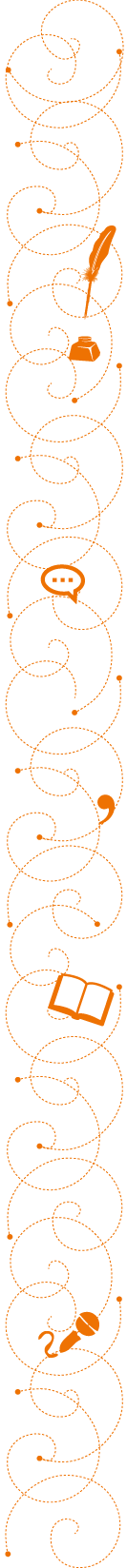 El profesor pide a los alumnos que redacten una descripción de algún familiar (mamá, papá, abuelo, hermano, etc.).La descripción tiene que contener los datos básicos de una persona, tales como:Nombre completoEdadRasgos físicos generales y particularesRasgos  generales y particulares  de su personalidad, como gustos, carácter, modo de relacionarse con los demás.Actividad actual y pasada (si la tiene)O bien, el profesor escribe en la pizarra una descripción de un personaje conocido para todo el grupo (portero de colegio, rector(a), profesor, etc., lo importante es que no sea nadie del grupo presente)Una vez escritas las descripciones, les pedirá a tres alumnos que las lean en voz alta. El profesor tomará nota de las  estructuras y unidades básicas gramaticales de los cuentos  para que los reconozcan en sus textos. Hará un breve repaso de algunas de ellas, sobre todo las que se trabajarán en la actividad.A continuación el profesor pide los alumnos que cada uno relea su texto y subraye las siguientes unidades gramaticales: sustantivos, adverbios, complementos circunstanciales y adjetivos calificativos. Luego, cada estudiante deberá reemplazar lo subrayado por otras variantes que continúen con el sentido de las oraciones:En el caso de los adjetivos calificativos reemplazarán  4; de los adverbios, 3; de los sustantivos, 5; y de los complementos circunstanciales ,2. Luego, los alumnos deben leer sus nuevos textos y ver si cambió el carácter de las descripciones, si se enriqueció o debilitó. Comentar que el uso de las palabras tiene que ser un acto consiente y responsable (citar a Vicente Huidobro en su Ars poética  cuando decía “el adjetivo, cuando no da vida, mata”). Un par de estudiantes leerán sus dos versiones ante el grupo para comentar las variantes.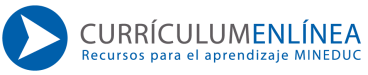 